Instituto de Educação Infantil e JuvenilInverno, 2020. Londrina, 12 de AGOSTO.Nome: ____________________________________ Turma: ____________Área do conhecimento: Educação Física | Professor: LeandroEDUCAÇÃO FÍSICA – DESAFIOSBOM DIA!  HOJE VAMOS PRECISAR DE ALGUNS MATERIAIS:-REGUA DE 30 CM-TUBO DO ROLO DE PAPEL SÃO 3 ATIVIDADES PARA DESENVOLVER SUA ATENÇÃO COORDENAÇÃO.https://www.youtube.com/watch?v=pvQBGjbI-Dw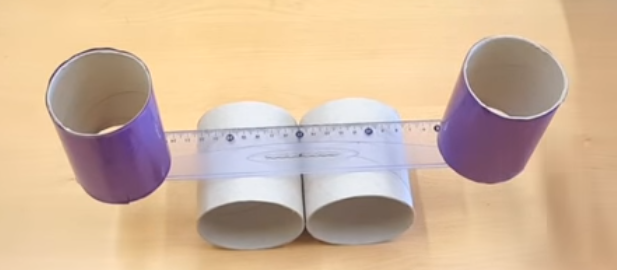 APÓS TENTAR ALGUMAS VEZES OS DESAFIOS. CRIE O SEU PRÓPRIO, FILME FAZENDO E EXPLICANDO O DESAFIO E ENVIE PARA OS SEUS COLEGAS DE TURMA.***Atenção esse material não necessita ser impresso***